LISHA.353475@2freemail.com 	 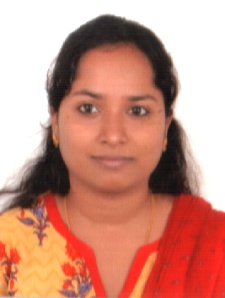 LISHA - MCA   CAREER OBJECTIVESeeking a challenging assignment in the field of Information Technology with an organization of repute.PROFILE SUMMARY     2 years experienced Computer Teacher at Sacred Heart Girls’ First Grade College, Bangalore, Karnataka, India.Worked as an intern at VeriFone India Technology Pvt. Ltd., Bangalore for 6 months.Proficient in grasping new technical concepts and utilizing them in an efficient manner.Executed various academic projects using technologies such as MySQL, Visual Basic 6.0 and LINUX.Abilities in handling multiple priorities, with a bias for action and genuine interest in personal and professional development.WORK EXPERIENCELecturer: Jul 2014 to April 2016Sacred Heart Girls’ First Grade College, Bangalore, Karnataka, IndiaIntern: Jan 2014 to May 2014VeriFone India Technology Pvt. Ltd., Bangalore, Karnataka, IndiaCreated a text-based POS terminal with graphical interface in Linux and J2EESKILLSProgramming Languages: C Programming, C++ Programming, LINUX, Shell Scripting, HTML, CSS, Visual Basic programming.Databases: Oracle, MS Access, MySQL.Operating System: Ubuntu, Windows 8,7Application tools: MS Office (Word, Excel, PowerPoint).EDUCATIONMaster in Computer Applications from Jyoti Nivas College (Autonomous), Bangalore in 2014 with 75%.Bachelor of Computer Applications from Jyoti Nivas College (Autonomous), Bangalore in 2011 with 78.68%.12th from St. Ambrose Convent Composite PU College, Karnataka in 2008 with 60.16%.EXTRA CURRICULUMServed as Coordinator in college events in effective manner.Secured second place in Quiz at “Resolution’ 13”, a National Level Inter-Collegiate IT fest organized by the Department of MCA, CMR Institute of Technology, 2013.Secured second place in Quiz at “Exceptions-2013”, a National Level Inter-Collegiate IT fest organized by the Department of MCA, RV College of Engineering, 2013. Secured first place in seminar contest for the Inter-Class competition organized by the Department of BCA, Jyoti Nivas College Autonomous, 2011.Secured first place in quiz for the inter class competition organized by the Department of BCA, Jyoti Nivas College Autonomous, 2011.Secured second place in quiz for the Inter-Class competition organized by the Department of BCA, Jyoti Nivas College Autonomous, 2010.Secured third place in web designing for the Inter-Class competition organized by the Department of BCA, Jyoti Nivas College Autonomous, 2010.